STUDENT A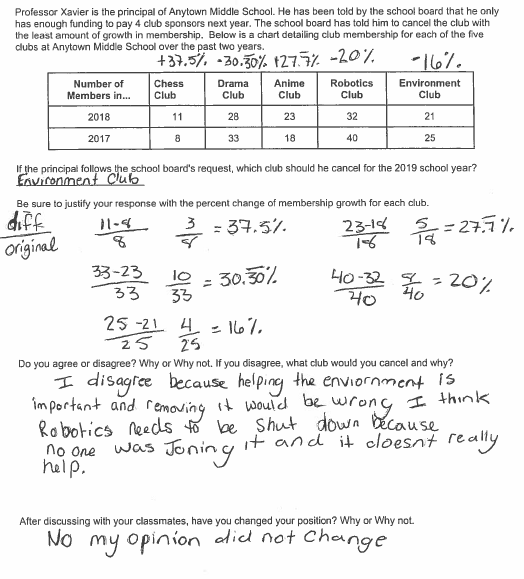 STUDENT B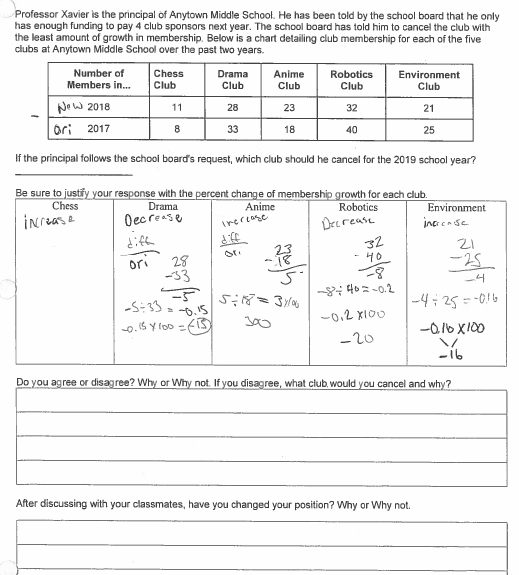 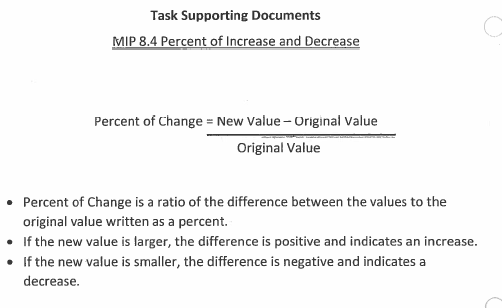 STUDENT C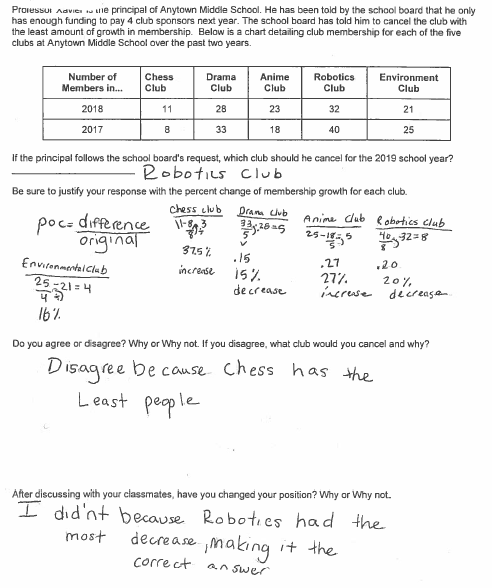 STUDENT D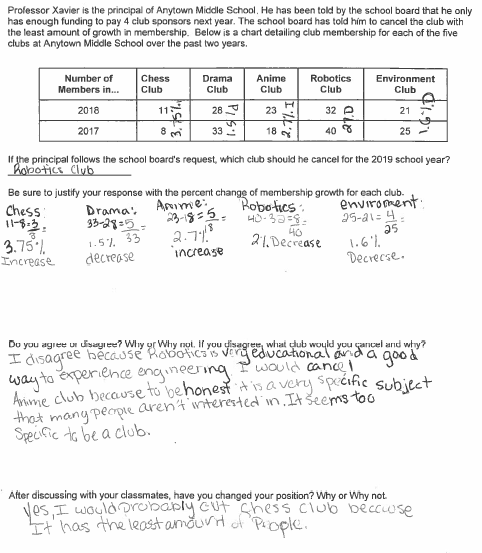 STUDENT E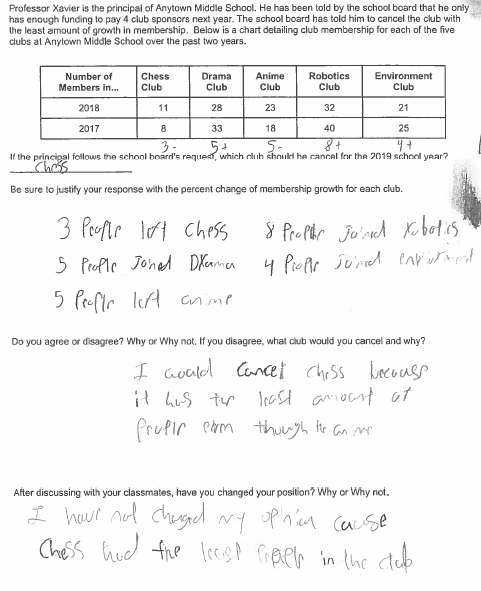 STUDENT F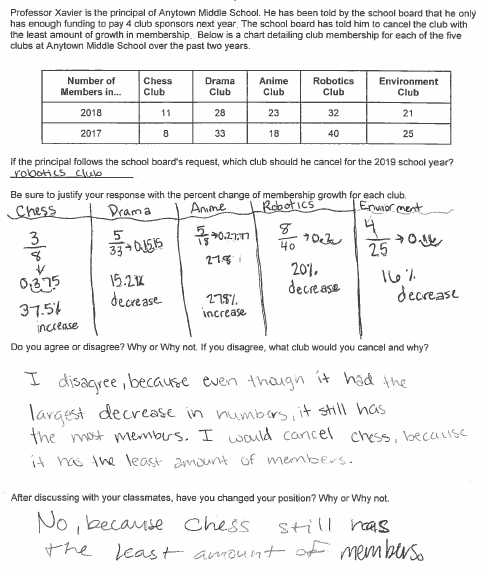 